Muaf sayılmak istediğiniz dersi işaretleyinizAnabilim dalı başkanlığınca kayıt numarası verilecektirAnabilim Dalı Başkanının unvanı adı ve soyadı yazılacaktır.Komisyon Anabilim Dalı Başkanlığınca görevlendirilecektir.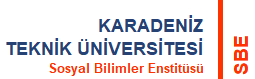 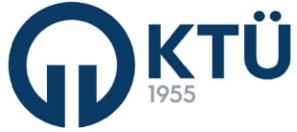   ANABİLİM DALI BAŞKANLIĞINAKTÜ Sosyal Bilimler Enstitüsü’nde doktora öğrencisiyim. Doktora programında almak zorunda olduğum aşağıda belirtilen dersi/dersleri daha önce kayıtlı olduğum yüksek öğretim kurumunda başarıyla almış olmam nedeniyle söz konusu dersten/derslerden muaf sayılmak istiyorum.Gereğini saygılarımla arz ederim. 21.03.2024                                                                                                                                                                                                                                                                                                                          İmza  Muaf Sayılmak İstediğim DerslerEkler                                                                                                                                                                                                                                                                                                                                                            Söz konusu dersi/dersleri başarıyla aldığımı gösterir transkriptDers içerikleri (KTÜ’den alınan dersler hariç)Sayı:                                                                                                                                                                                      gün.ay.202.SOSYAL BİLİMLER ENSTİTÜSÜ MÜDÜRLÜĞÜ’NEBu formda bilgileri yazılı doktora öğrencisinin ders muafiyet talebi ile ilgili komisyon raporu aşağıda bilgilerinize sunulmuştur. Gereğini arz ederim.                                                                                                                                                                                                                                                                                           Unvanı, Adı ve Soyadı                                                                                                                                                                Anabilim Dalı BaşkanıEkler                                                                                                                                                                                                                                                                                                                                                            Öğrencinin söz konusu dersi/dersleri başarıyla aldığını gösterir transkriptDers içerikleri (KTÜ’den alınan dersler hariç)HazırlayanKontrol EdenOnaylayanEnstitü SekreterliğiEnstitü Kalite KomisyonuEnstitü Müdürü